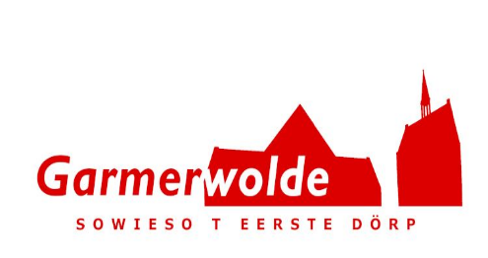 Vereniging Dorpsbelangen Garmerwolde	Gemeente GRONINGEN, NederlandSecretariaat R. BraspenningDorpsweg 43                                                                                                                                                                                 9798 PD Garmerwolde                                                                                                                                                                                                 06-24513705E-Mail: bestuur@dorpsbelangengarmerwolde.nlBijgepraat worden over wat er in het dorp speelt en dorpsgenoten ontmoeten?
Kom dan langs op de najaarsvergadering van Dorpsbelangen!Het bestuur van de Vereniging Dorpsbelangen Garmerwolde nodigt haar leden van harte uit voor de najaarsvergadering van maandag 27 november 2023 om 20.00 uur in dorpshuis ‘de Leeuw’. De zaal is open vanaf 19.45 uur.AGENDA:OpeningAfmeldingen ontvangen van Willard Wigboldus (voorzitter), Wim Velema, Cootje van Loef en Karin Prins.De interim-voorzitter Joop van der Meché heet alle aanwezigen welkom, met een speciaal welkom aan onze gasten: Bart de Vreede van het Waterschap en Eric Mooij van het gebiedsteam.De agenda is zonder verdere aanvullingen vastgesteld.Mededelingen:Herinrichting Dorpsweg: vanwege een boom bij de school waar maatregelen voor moeten worden getroffen is de herinrichting van de Dorpsweg uitgesteld naar het voorjaar van 2024. Op dit moment staat het weer ook geen asfaltmaatregelen toe.AED training: Olga en Boukje willen net als de vorige keer weer een AED training gaan organiseren. Zij richting zich op maart april 2024 om dit te gaan uitvoeren. De locatie en datum/tijdstip zullen wij t.z.t. bekend maken.Vernieuwd schoolplein: in januari zal gestart worden met de aanleg van een waterpomp en panna veld op het schoolplein in Garmerwolde. Dorpsbelangen Garmerwolde heeft hier ook een kleine bijdragen voor gedaan om dit mogelijk te kunnen maken.Klusdag: we zien dat de klusdag altijd bezocht wordt door een trouwe groep dorpsbewoners. We willen hun daarvoor bedanken. Het zou mooi zijn als er in de toekomst ook nog nieuwe mensen aansluiten, al is het maar voor kleine hand en span diensten.Strandje lage brug Garmerwolde: de gemeente heeft een bedrijf gevraagd  om een offerte te maken voor nieuw houtwerk rondom de brug bij Jägermeister. In het verlengde hiervan hebben wij samen met Harm Jan Havenga dat bedrijf ook gevraagd om prijzen te maken rondom het zwemstrandje en aanlegkade.Boer Goensepad: de gemeente is aan het kijken om het pad te verbreden van 1 naar 2 meter. Het bruggetje zal blijven zoals deze op dit moment is.Oud & nieuw: Huub Bouma zal namens Dorpsbelangen tijdens oudejaarsdag op het schoolplein weer een feestelijk samenkomen organiseren met een hapje en een drankje. Oproep nieuwe bestuursleden. Vooral een Penningmeester, maar ook algemene bestuursleden.Notulen Voorjaarsvergadering 2023
De notulen staan op de website van de Vereniging: www.dorpsbelangengarmerwolde.nl
onder de tab ‘vereniging’ en dan de map ‘notulen en jaarverslagen’.  De notulen worden zonder verdere aanvullingen vastgesteldGebiedsteam: bijgepraat worden over zaken die spelen in onze omgeving. Voor de verkeer remmende maatregelen wordt nu de definitieve planning gemaakt. De exacte data moeten nog worden vastgesteld. Ook het Boer Goensepad is in ontwikkeling. De AED’s in de oude gemeente Ten Boer zijn allemaal waar nodig vernieuwd dit zodat de werking ervan kan worden gewaarborgd. Eric Mooij geeft aan dat hij het spijtig vindt dat Isa niet aanwezig is.Richard van stadsbeheer. Heeft samen met Eric Mooij gekeken naar de appelbomen. Deze staan op dit moment nog verkeerd. Bij Geo is een gesprek geweest samen met mensen ut het dorp omtrent de outdoor fitness en de pannakooi bij Geo. Eric geeft aan dat dit goed gaat komen. Er zijn bijeenkomsten geweest over biodiversiteit onder andere in Garmerwolde. De totale kosten hiervan zijn ruim 7 miljoen voor het complete gebied ten boer. Deze is door het nationaal plan bureau in eerste instantie afgewezen, maar na overleg zal dit hoogste waarschijnlijk worden toegekend. Dit budget zal over een periode van 8 jaar worden verdeeld om allerlei plannen en ideeën uit te voeren die er voor zorgen dat de biodiversiteit in de omgeving ten boer stijgt. Uiterlijk eind 2024 zal hier naar verwachting groen licht voor komen. Eric doet nogmaals de oproep om ook vanuit het dorp met ideeën te komen voor het dorp.Wie is verantwoordelijk voor het onderhoud en aansprakelijkheid van de outdoor fitness?Het onderhoud zal worden uitbesteed bij de leverancier van de outdoor fitness. Ook zullen er duidelijke afspraken worden gemaakt over de aansprakelijkheid.Op welke plek komen de panna kooi en de fitness toestellen bij Geo?De planning is nu dat het tussen de kantine en het kunstgrasveld zal komen.Is er al een planning voor de stoplichten bij de rijksweg?Er is nog geen duidelijke planning over wanneer deze plannen verder worden uitgewerkt.Is er nog budget voor een nieuwe AED bij het dorpshuis gezien de huidige versleten is?	Eric Mooij geeft aan dat deze kan worden vervangen.Waterschap: bijgepraat worden over lopende en toekomstige projecten door Bart de Vreede.  Er wordt verteld over de plannen en de uitgevoerde werkzaamheden. In augustus is er een nieuwsbrief Volgend jaar zal er groot onderhoud plaatsvinden. Er zullen delen van de zuivering volledig worden vervangen, onder andere filterpersen. Van 5 naar 4 nieuwe persen. Hiermee zal de capaciteit gelijk blijft. De 4e pers is net geplaatst. Slibkoek overslag: Het verzamelen van de Slibkoek hoe sla je die op en hoe transporteer je die. In April zullen er twee nieuwe silo’s geplaatst worden. Eerst zal de eerste helft uit bedrijf gaan en een deel van de nieuwe gebouwd worden en vervolgende de tweede helft.Het vertrek van Swiss Combi heeft voor bovenstaande gezorgd. Zij gaan per januari stoppen in Garmerwolde. Een deel van het personeel zal naar Heereveen gaan. Wat er met die locatie gaat gebeuren is nog volledig onbekend. Vorige keer heeft Bart de Vreede ook gesproken over de omgeving en bouw vergunning voor de nieuwe Slibkoekovens. Dit proces gaat erg langzaam. Uiterlijk december zal moeten worden gereageerd op de vergunningsaanvraag. De toekenning hiervan is nog niet zeker, maar is van groot belang voor de nieuw bouw. De bouw van deze opslag is van groot belang, omdat dit het aantal transporten zal halveren van 12 naar ongeveer 6 transporten per dag. Hiervoor is wel een nieuwe installatie nodig. In het eerste halfjaar van 2024 zal er een overgangsfase zijn. Swisscombi is dan namelijk al gestopt, maar dan is de nieuwe installatie nog niet gereed. Hierdoor zullen er in het eerste half jaar wel tot maximaal 12 transporten per dag zijn.Het waterschap heeft gevraagd wat zij moeten doen wanneer de vergunning niet zou worden verleend. Of er dan sprake zal zijn van een gedoog beleid hier moet nog een reactie op komen.Zijn alle plannen ook terug te vinden op de site?Zowel op de project website van Noorderzijlvest als in de nieuwsbrief is dit terug te vinden.Zijn de transporten naar Delfzijl niet mogelijk via het water?In de huidige situatie is dit niet mogelijk gezien er geen aanlegplek is voor een schip.Vanuit de zaal wordt geopperd of dit niet alsnog via het water kan?Die mogelijkheid is onderzocht, maar dit is nu niet mogelijk. Het waterschap doet de maatregelen juist om de overlast zo veel mogelijk te reduceren.Wordt de geuroverlast gereduceerd?De huidige groene bakken zijn open de nieuwe Silo’s zijn volledig gesloten. Ook het proces is aangepast waardoor er waarschijnlijk minder geuroverlast zal zijn.Kan het slib niet nog droger worden gemaakt zodat deze in een kleinere hoeveelheid kan worden getransporteerd?Dit wordt al geoptimaliseerd en is dus op dit moment niet nog kleiner te krijgen.Op welke dagen wordt de slibkoek getransporteerd?Dit zal 5 dagen in de week gebeuren en niet in het weekend. Alleen in de overgangsfase zal er misschien ook transport in het weekend plaatsvinden omdat er dan ook wordt doorgewerkt.PAUZE Bijgepraat worden door themagroepen met een korte terugblik en nieuws.Dorpshuis: Jan Willem van GeffenJan Willem wil de gemeente bedanken voor de verleende subsidie om te ondersteunen in de energiekosten en onderhouden. Daarbij is de subsidie ook aangevraagd.Henk Vliem gaat over de subsidieaanvragen. Hij benaderd Eric Mooij altijd omtrent verschillende aanvragen. Henk heeft besloten om per december op te houden met zijn actieve functie in het bestuur. De zaal vindt dit erg jammer en geeft hem applaus voor zijn verdiensten. Jan Willem doet een oproep voor nieuwe bestuursleden. Het dorpshuis doet het goed en wordt veel gebruikt. Aankomende vrijdag is er weer een dorpsborrel hier zal Oozoo de maaltijd verzorgen. Iedereen is hiervoor uitgenodigd. Door het vele gebruik zijn er ook erg veel energiekosten geweest. Rond deze tijd vorige jaar waren er rekeningen van 4 a 5 keer zoveel als eerder. Er is besloten om te kijken of het dorpshuis verder kan worden verduurzaamd. Er zal samen met installatiebedrijf Techniko gekeken worden of er dit jaar zonnepanelen kunnen worden geplaatst. De streefdatum is 19 december. Er zullen twee warmtepompen worden geplaatst om alles te verwarmen en zo het verbruik zeer sterk te reduceren. Iedereen wordt nogmaals uitgenodigd voor het oud en nieuw feest bij de school. Iedereen zal op termijn hier nog een flyer over krijgen.Historische commissie: Henk VliemDe commissie bestaat inmiddels 15 jaar en heeft op dit moment 7 leden. Er is in het voorjaar een foto en praatmiddag gehouden. Het onderwerp was dit jaar molens. Deze heeft in maart plaatsgevonden. Deze was naar verwachting druk bezocht. Henk stelt de vraag of iemand weet wat een nieuw thema kan zijn voor de volgende praatmiddag.Marieke steenhuis heeft een fotoreportage gemaakt.Wandeling/dorpsommetjes: hier wordt nog steeds aan gewerkt. De resultaten van de proefwandeling moeten nog worden uitgewerkt. Naar verwachting zal alles rond mei/juni klaar zijn. Hiervoor wordt samengewerkt met landschapsbeheer. In 15 jaar tijd is er een hoop informatie verzameld. Er is subsidie aangevraagd om al deze informatie te kunnen ordenen. Sieb Klaas heeft foto’s gemaakt van alle huizen in Garmerwolde om te kijken wat er allemaal veranderd is over 50 jaar. Alle foto’s moeten op de beeldbank komen. Bijna de helft staat hier nu op. Reinder Klei controleert of de teksten en toelichtingen bij de foto’s nog kloppen en of correct zijn. Open monumenten dag is dit jaar ook geweest. Activiteiten commissie: Anne BennekerEr is best veel gedaan het afgelopen jaar. Anne Benneker geeft aan dat niet alle activiteiten te maken met hebben met het dorpshuis. Zij geeft aan dat er geen feestweek commissie en oranje comité meer is. De commissie bestaat al lang uit een vaste groep mensen. Aan het begin van het jaar is de voorzitter Janneke Vermaas gestopt. Aan het einde van het jaar zal ook Annemiek van de beek stoppen. Henny Huizinga is wel toegetreden als nieuw lid van de activiteiten commissie. Er zijn twee spelletjes avonden gehouden. Iedereen nam zijn eigen spelletjes mee.Er is ook een pubquiz geweest en er zijn ook verschillende wandelingen gehouden. Er zijn ook taarten gebakken voor onder andere dierendag en rondje nostalgie.Annemiek en Maud hebben onder andere Koningsdag georganiseerd. Het thema was de kameleon. Doormiddel van de bekende enveloppen actie is er toch weer een mooi bedrag opgehaald. Volgend jaar zal er ook gekeken worden naar onder andere Halloween, darten en karaoke. Ook Anne doet een oproep voor nieuwe leden van de activiteit commissie.Garmerstee: Wies van der MolenInmiddels is er een vaste kerngroep van ongeveer 20 mensen. Vorige jaar december is er een broodmaaltijd georganiseerd. Duo klevende liefde uitgenodigd in januari. In februari een film over dorpsfeesten en kruistochten. In maart kwam Inge Jongman van het wijkteam. April in het Geweidehof notenschieten. In mei zijn ze bij een klokken bouwer geweest en wezen eten bij Harry’s café in Engelbert.Na de vakantie in september bij praten en een quiz. Struisvogelboerderij in Boerakker bezoeken in oktober en daarna een stamppot buffet. Schilder. Maaltijd in december. Volgend jaar nieuwjaarsvisite. Theo spijker komt in februari. Garmerstee komt elke 2e donderdag van de maand samen en is vrij te bezoeken vanaf 14:30. Uiterlijk 22.00 uur Rondvraag en sluiting. Annemiek geeft aan dat het belangrijk is om deelgenoot te worden van de themagroepen en ook het bestuur van Dorpsbelangen. Hillie Ramaker oppert om toch weer op papier te flyeren.Kolham heeft een nieuwe flyer en die van Garmerwolde komt begin volgend jaar.  Sieb Klaas Iwema geeft aan dat ook de monumenten in het dorp zijn vastgelegd samen met alle huizen. Dit ter volledigheid. Na de vergadering is er gelegenheid om gezellig na te praten met dorpsgenoten onder het genot van een drankje en een hapje.Meldt u aan voor de nieuwsbrief via: info@dorpsbelangengarmerwolde.nl en volg ons op Facebook: www.facebook.com/DorpsbelangenGarmerwolde 